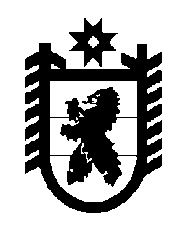 Российская Федерация Республика Карелия    УКАЗГЛАВЫ РЕСПУБЛИКИ КАРЕЛИЯО внесении изменений в состав Комиссии по вопросам помилования на территории Республики Карелия Внести в состав Комиссии по вопросам помилования на территории Республики Карелия (далее – Комиссия), утвержденный постановлением Председателя Правительства Республики Карелия от 1 февраля 2002 года № 26 «Об утверждении Положения о Комиссии по вопросам помилования на территории Республики Карелия и ее состава» (Собрание законодательства Республики Карелия, 2002, № 2, ст. 179, 191; № 6, 
ст. 721; № 10, ст. 1266; 2003, № 8, ст. 925; 2004, № 1, ст. 51; 2006, № 2, 
ст. 148; № 11,  ст. 1326; 2008, № 4, ст. 441; № 12, ст. 1522; 2009, № 2, 
ст. 141; 2010, № 5, ст. 509; № 9, ст. 1090; № 10, ст. 1266; № 11, ст. 1410; 2012, № 2, ст. 233;  № 7, ст. 1295; 2013, № 12, ст. 2255; 2014, № 2, ст. 168; № 10, ст. 1797; 2015, № 2, ст. 199; № 3, ст. 427; № 5, ст. 894; 2016, № 8, 
ст. 1698; Официальный интернет-портал правовой информации (www.pravo.gov.ru), 18 января 2017 года, № 1000201701180002; 24 апреля 2017 года, № 1000201704240003), следующие изменения:1) включить в состав Комиссии Сафонова Сергея Александровича – помощника начальника управления по соблюдению прав человека в уголовно-исполнительной системе, группы по соблюдению прав человека в уголовно-исполнительной системе Управления Федеральной службы исполнения наказаний по Республике Карелия (по согласованию);2) исключить из состава Комиссии Ефремова А.О.Глава Республики Карелия                                                  А.О. Парфенчиковг. Петрозаводск27 сентября 2017 года№ 163 